This checklist is completed by the staff member and their manager or a nominated delegate in the event of moving to a new on campus work location. Tick off each action and sign when the checklist is completed.  Once signed, a copy of this form is to be returned to the staff member and a copy kept in the appropriate local area safety information document retention location.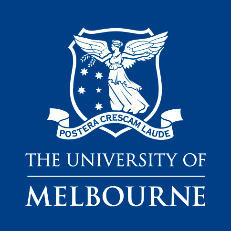 HEALTH & SAFETY
STAFF RELOCATION Checklist Employee DetailsEmployee DetailsEmployee DetailsEmployee DetailsEmployee DetailsEmployee DetailsEmployee DetailsName:Supervisor name:Date:Department:Location:SECURITY & ACCESSSECURITY & ACCESSSECURITY & ACCESSSECURITY & ACCESSSECURITY & ACCESSSECURITY & ACCESSSECURITY & ACCESSBuilding access during business hours/afterhours arrangements are reviewedBuilding access during business hours/afterhours arrangements are reviewedBuilding access during business hours/afterhours arrangements are reviewedBuilding access during business hours/afterhours arrangements are reviewedBuilding access during business hours/afterhours arrangements are reviewedBuilding access during business hours/afterhours arrangements are reviewedBUILDING ORIENTATIONBUILDING ORIENTATIONBUILDING ORIENTATIONBUILDING ORIENTATIONBUILDING ORIENTATIONBUILDING ORIENTATIONBUILDING ORIENTATIONLocation of toilets are identifiedLocation of toilets are identifiedLocation of toilets are identifiedLocation of toilets are identifiedLocation of toilets are identifiedLocation of toilets are identifiedLocation of kitchen/lunchroom facilities are identifiedLocation of kitchen/lunchroom facilities are identifiedLocation of kitchen/lunchroom facilities are identifiedLocation of kitchen/lunchroom facilities are identifiedLocation of kitchen/lunchroom facilities are identifiedLocation of kitchen/lunchroom facilities are identified COMPUTER WORKSTATION  COMPUTER WORKSTATION  COMPUTER WORKSTATION  COMPUTER WORKSTATION  COMPUTER WORKSTATION  COMPUTER WORKSTATION  COMPUTER WORKSTATION If the new work location involves working at an assigned computer workstation, a Computer workstation self-assessment is to be completed. This checklist can be completed electronically. On completion, the checklist should be forwarded to your supervisor to ensure any outstanding issues are highlighted.  Your supervisor will assist you to address these issues or arrange further follow-up. If the new work location involves sharing a desk / hot desking, it is expected you will have undertaken the TrainME computer workstation on campus training module and be able to apply the recommended principles to set up any computer workstation to accommodate your requirements Please refer to the University of Melbourne’s Ergonomics and human factors  website for further information on workstation set upIf the new work location involves working at an assigned computer workstation, a Computer workstation self-assessment is to be completed. This checklist can be completed electronically. On completion, the checklist should be forwarded to your supervisor to ensure any outstanding issues are highlighted.  Your supervisor will assist you to address these issues or arrange further follow-up. If the new work location involves sharing a desk / hot desking, it is expected you will have undertaken the TrainME computer workstation on campus training module and be able to apply the recommended principles to set up any computer workstation to accommodate your requirements Please refer to the University of Melbourne’s Ergonomics and human factors  website for further information on workstation set upIf the new work location involves working at an assigned computer workstation, a Computer workstation self-assessment is to be completed. This checklist can be completed electronically. On completion, the checklist should be forwarded to your supervisor to ensure any outstanding issues are highlighted.  Your supervisor will assist you to address these issues or arrange further follow-up. If the new work location involves sharing a desk / hot desking, it is expected you will have undertaken the TrainME computer workstation on campus training module and be able to apply the recommended principles to set up any computer workstation to accommodate your requirements Please refer to the University of Melbourne’s Ergonomics and human factors  website for further information on workstation set upIf the new work location involves working at an assigned computer workstation, a Computer workstation self-assessment is to be completed. This checklist can be completed electronically. On completion, the checklist should be forwarded to your supervisor to ensure any outstanding issues are highlighted.  Your supervisor will assist you to address these issues or arrange further follow-up. If the new work location involves sharing a desk / hot desking, it is expected you will have undertaken the TrainME computer workstation on campus training module and be able to apply the recommended principles to set up any computer workstation to accommodate your requirements Please refer to the University of Melbourne’s Ergonomics and human factors  website for further information on workstation set upIf the new work location involves working at an assigned computer workstation, a Computer workstation self-assessment is to be completed. This checklist can be completed electronically. On completion, the checklist should be forwarded to your supervisor to ensure any outstanding issues are highlighted.  Your supervisor will assist you to address these issues or arrange further follow-up. If the new work location involves sharing a desk / hot desking, it is expected you will have undertaken the TrainME computer workstation on campus training module and be able to apply the recommended principles to set up any computer workstation to accommodate your requirements Please refer to the University of Melbourne’s Ergonomics and human factors  website for further information on workstation set upIf the new work location involves working at an assigned computer workstation, a Computer workstation self-assessment is to be completed. This checklist can be completed electronically. On completion, the checklist should be forwarded to your supervisor to ensure any outstanding issues are highlighted.  Your supervisor will assist you to address these issues or arrange further follow-up. If the new work location involves sharing a desk / hot desking, it is expected you will have undertaken the TrainME computer workstation on campus training module and be able to apply the recommended principles to set up any computer workstation to accommodate your requirements Please refer to the University of Melbourne’s Ergonomics and human factors  website for further information on workstation set upEMERGENCY REQUIREMENTSEMERGENCY REQUIREMENTSEMERGENCY REQUIREMENTSEMERGENCY REQUIREMENTSEMERGENCY REQUIREMENTSEMERGENCY REQUIREMENTSEMERGENCY REQUIREMENTSEmergency floor plan is identifiedEmergency floor plan is identifiedEmergency floor plan is identifiedEmergency floor plan is identifiedEmergency floor plan is identifiedEmergency floor plan is identifiedEmergency assembly point for the new location Emergency assembly point for the new location Emergency assembly point for the new location Emergency assembly point for the new location Emergency assembly point for the new location Emergency assembly point for the new location Emergency exits are identifiedEmergency exits are identifiedEmergency exits are identifiedEmergency exits are identifiedEmergency exits are identifiedEmergency exits are identifiedLocal emergency information is pointed out (this will include the evacuation poster and emergency contacts list)Local emergency information is pointed out (this will include the evacuation poster and emergency contacts list)Local emergency information is pointed out (this will include the evacuation poster and emergency contacts list)Local emergency information is pointed out (this will include the evacuation poster and emergency contacts list)Local emergency information is pointed out (this will include the evacuation poster and emergency contacts list)Local emergency information is pointed out (this will include the evacuation poster and emergency contacts list)Building emergency controller(s) and floor wardens are identified Building emergency controller(s) and floor wardens are identified Building emergency controller(s) and floor wardens are identified Building emergency controller(s) and floor wardens are identified Building emergency controller(s) and floor wardens are identified Building emergency controller(s) and floor wardens are identified Location of fire extinguishers are identifiedLocation of fire extinguishers are identifiedLocation of fire extinguishers are identifiedLocation of fire extinguishers are identifiedLocation of fire extinguishers are identifiedLocation of fire extinguishers are identifiedLocation of break glass alarms are identifiedLocation of break glass alarms are identifiedLocation of break glass alarms are identifiedLocation of break glass alarms are identifiedLocation of break glass alarms are identifiedLocation of break glass alarms are identifiedLocation of first aid kit(s) are identifiedLocation of first aid kit(s) are identifiedLocation of first aid kit(s) are identifiedLocation of first aid kit(s) are identifiedLocation of first aid kit(s) are identifiedLocation of first aid kit(s) are identifiedLocation of nearest automated external defibrillator (AED) is identifiedLocation of nearest automated external defibrillator (AED) is identifiedLocation of nearest automated external defibrillator (AED) is identifiedLocation of nearest automated external defibrillator (AED) is identifiedLocation of nearest automated external defibrillator (AED) is identifiedLocation of nearest automated external defibrillator (AED) is identifiedIntroduction to local first aider(s)Introduction to local first aider(s)Introduction to local first aider(s)Introduction to local first aider(s)Introduction to local first aider(s)Introduction to local first aider(s)DEPARTMENT HEALTH & SAFETY PROCEDURESDEPARTMENT HEALTH & SAFETY PROCEDURESDEPARTMENT HEALTH & SAFETY PROCEDURESDEPARTMENT HEALTH & SAFETY PROCEDURESDEPARTMENT HEALTH & SAFETY PROCEDURESDEPARTMENT HEALTH & SAFETY PROCEDURESDEPARTMENT HEALTH & SAFETY PROCEDURESIdentify the location of risk assessments and health and safety documentsIdentify the location of risk assessments and health and safety documentsIdentify the location of risk assessments and health and safety documentsIdentify the location of risk assessments and health and safety documentsIdentify the location of risk assessments and health and safety documentsIdentify the location of risk assessments and health and safety documentsPoint out the location of the health and safety notice board (where one has been allocated)Point out the location of the health and safety notice board (where one has been allocated)Point out the location of the health and safety notice board (where one has been allocated)Point out the location of the health and safety notice board (where one has been allocated)Point out the location of the health and safety notice board (where one has been allocated)Point out the location of the health and safety notice board (where one has been allocated)Point out the location of the “If You Are Injured at Work” posterPoint out the location of the “If You Are Injured at Work” posterPoint out the location of the “If You Are Injured at Work” posterPoint out the location of the “If You Are Injured at Work” posterPoint out the location of the “If You Are Injured at Work” posterPoint out the location of the “If You Are Injured at Work” posterIntroduction to Health & Safety Representative (HSR)Introduction to Health & Safety Representative (HSR)Introduction to Health & Safety Representative (HSR)Introduction to Health & Safety Representative (HSR)Introduction to Health & Safety Representative (HSR)Introduction to Health & Safety Representative (HSR)FACILITIESFACILITIESFACILITIESFACILITIESFACILITIESFACILITIESFACILITIESLocation of toilets are identifiedLocation of toilets are identifiedLocation of toilets are identifiedLocation of toilets are identifiedLocation of toilets are identifiedLocation of toilets are identifiedLocation of kitchen/kitchenette or another applicable amenity identifiedLocation of kitchen/kitchenette or another applicable amenity identifiedLocation of kitchen/kitchenette or another applicable amenity identifiedLocation of kitchen/kitchenette or another applicable amenity identifiedLocation of kitchen/kitchenette or another applicable amenity identifiedLocation of kitchen/kitchenette or another applicable amenity identifiedStaffStaffManager (or delegate):Employee:Further Advice and ASSISTANCEHealth and safety advice and assistanceHealth and Safety Business Partnerhttps://safety.unimelb.edu.au/health-and-safety-contacts
Health & Safety websiteFor procedures, guidance material and templates: http://safety.unimelb.edu.au/General inquiriesEmail: ohs-enquiries@unimelb.edu.au or access Staff Services Portal (Service Now) via the Staff Hub
Workers Compensation and Injury Management advice and assistanceWorkplace Accessibility and Injury Support (WAIS) teamEmail: uom-wais@unimelb.edu.au or access Staff Services Portal (Service Now) via the Staff HubWAIS web pageFor procedures, guidance material and templates: https://safety.unimelb.edu.au/workplace-accessibility-and-injury-support 
Occupational Health advice and assistanceEmail: ohs-enquiries@unimelb.edu.au or access Staff Services Portal (Service Now) via the Staff HubOccupational Health web pageFor procedures, guidance material and templates: https://safety.unimelb.edu.au/safety-topics/occupational-health
Emergency and Crisis Management advice and assistanceEmergency contactEmail: e-br@unimelb.edu.au or access Staff Services Portal (Service Now) via the Staff HubEmergency and Business Resilience web pageFor procedures, guidance material and templates: https://safety.unimelb.edu.au/emergency-and-business-resilience